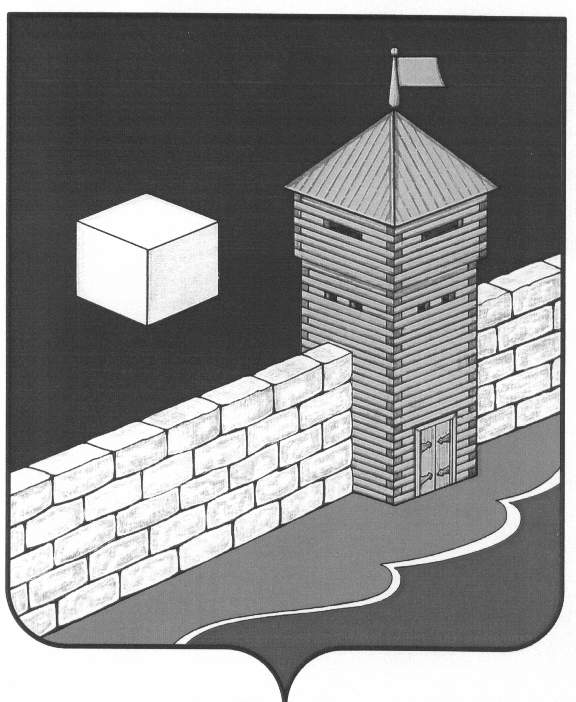 Администрация Новобатуринского сельского поселенияП О С Т А Н О В Л Е Н И Е10.04.2020 г. № 12	В соответствии со статьями 169 и 184 Бюджетного кодекса Российской Федерации         администрация Новобатуринского сельского поселения ПОСТАНОВЛЯЕТ:	1. Утвердить Порядок составления проекта бюджета Новобатуринского сельского поселения на очередной финансовый год и на плановый период (прилагается).	2. Утвердить План-график составления проекта бюджета Новобатуринского сельского поселения на очередной финансовый год и на плановый период (прилагается).	3. Организациям сельского поселения, участвующим в процессе составления проекта бюджета Новобатуринского сельского поселения на очередной финансовый год и на плановый период, обеспечить представление в администрацию сельского поселения сведений, необходимых для составления проекта бюджета, в порядке, объемах и сроках, установленных настоящим постановлением.	4. Со дня вступления в силу настоящего постановления признать утратившим силу постановление администрации Новобатуринского сельского поселения от  24.12.2019 г.  № 43 г. № 43 «Об утверждении порядка составления проекта бюджета  Новобатуринского  сельского поселения на очередной финансовый год и плановый период».	5.  Организацию выполнения настоящего постановления возложить на старшего бухгалтера администрации финансового управления Еткульского района Шаповалову Е.А. .	6. Настоящее постановление вступает в силу со дня его подписания.Глава  Новобатуринскогосельского поселения	   Т.Н. Порохина                                                                УТВЕРЖДЕНО                                                               постановлением администрации                                                                Новобатуринского сельского поселения                                                              от 10.04.2020 г. № 12Порядок составления проекта бюджета Новобатуринского сельского поселенияна очередной финансовый год и на плановый периодОбщие положенияНастоящий Порядок составления проекта бюджета Новобатуринского сельского поселения на очередной финансовый год и на плановый период разработан в соответствии с Бюджетным кодексом Российской Федерации и устанавливает регламент и сроки составления проекта местного бюджета (далее – Порядок).Целью формирования Порядка является обеспечение своевременного и качественного составления проекта бюджета Новобатуринского сельского поселения (далее – местный бюджет), установление этапов и сроков его составления, а также определение полномочий и механизма взаимодействия органов местного самоуправления в процессе составления проекта местного бюджета.В целях настоящего Порядка понятия и термины используются в значениях, установленных законодательством Российской Федерации.Составление проекта местного бюджета основывается на:Бюджетном кодексе Российской Федерации;Положении о бюджетном процессе в Новобатуринского сельском поселении; Прогнозе социально-экономического развития Новобатуринского сельского поселения (далее - муниципальное образование) на очередной финансовый год и на плановый период;основных направлениях налоговой политики  и основных направлениях бюджетной политики  муниципального образования на очередной финансовый год и на плановый период.Составление проекта местного бюджета – исключительная прерогатива администрации Новобатуринского сельского поселения.Непосредственное составление проекта местного бюджета осуществляет финансовый орган Новобатуринского сельского поселения.Порядок взаимодействия органов местного самоуправления с находящимися в их ведении получателями средств местного бюджета при осуществлении полномочий в ходе составления проекта местного бюджета на очередной финансовый год и на плановый период устанавливается соответствующим органом местного самоуправления.Порядок и сроки составления проекта местного бюджетаПри составлении проекта местного бюджета на очередной финансовый год и на плановый период: администрация Новобатуринского сельского поселения:одобряет основные направления налоговой политики и основные направления бюджетной политики  муниципального образования на очередной финансовый год и на плановый период;одобряет прогноз социально-экономического развития муниципального образования на очередной финансовый год и на плановый период;одобряет сценарные условия формирования проекта местного бюджета и основные характеристики бюджета на очередной финансовый год и на плановый период;одобряет перечень муниципальных программ на очередной финансовый год и на плановый период;одобряет проект решения Совета депутатов Новобатуринского сельского поселения о местном бюджете на очередной финансовый год и на плановый период.  Финансовый орган организует составление и составляет проект местного бюджета, в том числе:разрабатывает проект основных направлений налоговой политики и  основных направлений бюджетной политики муниципального образования на очередной финансовый год и на плановый период;осуществляет разработку и утверждение порядка и методики планирования бюджетных ассигнований местного бюджета на очередной финансовый год и на плановый период;разрабатывает проектировки основных характеристик местного бюджета, а также определяет расчетные объемы бюджетных ассигнований местного бюджета на исполнение действующих и принимаемых расходных обязательств;ведет реестр расходных обязательств муниципального образования и осуществляет методологическое руководство подготовкой фрагментов реестров расходных обязательств по соответствующим главным распорядителям бюджетных средств;рассматривает в пределах возложенных полномочий отчеты об эффективности реализации муниципальных программ, а также предложения главных распорядителей бюджетных средств по внесению изменений в утвержденные муниципальные программы и реализации новых муниципальных программ в очередном финансовом году и в плановом периоде;разрабатывает и направляет главным распорядителям средств местного бюджета проектировки предварительных объемов (изменений предварительных объемов) бюджетных ассигнований местного бюджета;подготавливает совместно с главными администраторами доходов местного бюджета и главными администраторами источников внутреннего финансирования дефицита местного бюджета прогноз доходов бюджета и источников внутреннего финансирования дефицита бюджета;разрабатывает проект программы заимствований, проект программы муниципальных гарантий на очередной финансовый год и на плановый период;осуществляет оценку ожидаемого исполнения местного бюджета за текущий финансовый год;разрабатывает и представляет в администрацию Новобатуринского сельского поселения и главе Новобатуринского сельского поселения проект решения о местном бюджете на очередной финансовый год и на плановый период, а также материалы, подлежащие представлению одновременно с проектом решения о бюджете.разрабатывает прогноз социально-экономического развития муниципального образования на очередной финансовый год и на плановый период;рассматривает совместно с главными распорядителями средств местного бюджета отчеты об эффективности реализации муниципальных программ, а также предложения главных распорядителей бюджетных средств по внесению изменений в утвержденные муниципальные программы и реализации новых муниципальных программ в очередном финансовом году и в плановом периоде;представляет в администрацию Новобатуринского сельского поселения предложения по включению в проект местного бюджета основных характеристик муниципальных программ на очередной финансовый год и на плановый период, включающие перечень мероприятий по муниципальным программам, планируемым к реализации в очередном финансовом году и в плановом периоде с обоснованием объемов и источников финансирования.Главные распорядители бюджетных средств:Представляют в финансовое орган Новобатуринского сельского поселения:фрагменты реестров расходных обязательств;прогноз поступлений в местный бюджет в очередном финансовом году и плановом периоде по администрируемым доходным источникам по кодам бюджетной классификации доходов и данные о поступлении доходов от оказания подведомственными муниципальными учреждениями платных услуг;распределение предельных объемов бюджетных ассигнований на очередной финансовый год и плановый период, рассчитанных с учетом нормативного правового акта, устанавливающего порядок и методику планирования бюджетных ассигнований бюджета Новобатуринского сельского поселения на очередной финансовый год и на плановый период;иные документы и материалы, необходимые для составления проекта местного бюджета;представляют в финансовый орган Новобатуринского сельского поселения: предложения по перечню, программным мероприятиям и объемам финансирования муниципальных программ, планируемым к реализации в очередном финансовом году и в плановом периоде;данные, необходимые для составления прогноза социально-экономического развития муниципального образования на очередной финансовый год и на плановый период;разрабатывают (вносят изменения и дополнения) и утверждают порядок расчета нормативов затрат на оказание муниципальными учреждениями муниципальных услуг (выполнение работ) и нормативных затрат на содержание имущества муниципальных учреждений;осуществляют формирование (корректировку) муниципальных заданий в отношении подведомственных муниципальных учреждений на оказание муниципальных услуг (выполнение работ) и осуществление иных видов деятельности (публичных обязательств, функций, мероприятий);осуществляют планирование бюджетных ассигнований местного бюджета.2.1.5. Формирование доходов местного бюджета производится на основе прогноза социально-экономического развития муниципального образования на очередной финансовый год и на плановый период.Прогнозирование налоговых и неналоговых доходов производится финансовым органом Новобатуринского сельского поселения с учетом данных, представляемых главными администраторами поступлений доходов в местный бюджет.Планирование бюджетных ассигнований осуществляется в соответствии с методикой планирования бюджетных ассигнований, утвержденной администрацией Новобатуринского сельского поселения.Объем дефицита при составлении проекта местного бюджета рассчитывается как разница между общим объемом расходов и общим объемом доходов бюджета с учетом требований, установленных Бюджетным кодексом Российской Федерации к его размеру.Источники внутреннего финансирования дефицита местного бюджета определяются на основе данных, представленных главными администраторами источников внутреннего финансирования дефицита бюджета, исходя из планируемых остатков средств бюджета на начало планируемого периода, кредитов, полученных из бюджетов других уровней и от кредитных организаций, иных источников внутреннего финансирования дефицита бюджета.Верхний предел муниципального долга Новобатуринского сельского поселения является расчетным показателем и рассчитывается по состоянию на 1 января года, следующего за очередным финансовым годом и каждым годом планового периода, на основании данных муниципальной долговой книги с учетом прогноза муниципальных заимствований на очередной финансовый год и плановый период.Составление проекта местного бюджета, а также представление необходимых материалов и расчетов к нему, осуществляется в сроки, установленные Планом-графиком составления проекта местного бюджета на очередной финансовый год  и на плановый период, приведенным в приложении   к настоящему постановлению.                                                                                                                          УТВЕРЖДЕН                                                                                                                         постановлением администрацииНовобатуринского сельского поселения                                                                                                                          от _____________ № _____План-график составления проекта бюджета Новобатуринского сельского поселения на очередной финансовый год и на плановый период № п\пМатериалы, документы, мероприятияОтветственный исполнительСрок исполненияПолучатель информацииДействия получателя123456Этап 1 «Предварительный»Этап 1 «Предварительный»Этап 1 «Предварительный»Этап 1 «Предварительный»Этап 1 «Предварительный»Этап 1 «Предварительный»Подготовка отчетов об исполнении бюджета, отчетов об исполнении муниципальных программ, муниципальных заданийГлавные распорядители средств местного бюджета, главные администраторы доходов местного бюджета, главные администраторы источников финансирования дефицита местного бюджета, муниципальные учрежденияне позднее 1 апреляРассмотрение, согласованиеПодготовка основных показателей  прогноза социально-экономического развития муниципального образования на очередной финансовый год и на плановый период (предварительный)не позднее 10 июняИспользование при формировании предельных объемов бюджетных ассигнований для ГРБСФормирование фрагментов планового реестра расходных обязательствГлавные распорядители средств местного бюджета  не позднее 10 июняИспользование для формирования планового реестра расходных обязательств Еткульского муниципального районаФормирование планового реестра расходных обязательств ________ сельского поселенияне позднее 15 июняИспользование для формирования планового свода реестров расходных обязательств Разработка (внесение изменений) порядка и методики планирования бюджетных ассигнований на очередной финансовый год и на плановый периодне позднее 1 августаИспользование при планировании бюджетных ассигнованийФормирование системы целей верхнего уровняне позднее 1 августаИспользование для формирования целей ведомствФормирование предложений по перечню муниципальных программРаспорядители бюджетных средств (далее РБС)- координатор муниципальной программыне позднее 25 сентябряСогласование перечня муниципальных программ и доведение информации до РБС-координаторов и РБС исполнителей муниципальных программФормирование паспортов муниципальных программ (цели, задачи, показатели конечного результата) с указанием исполнителейРБС-координатор муниципальной программыне позднее 10 октябряРБС-исполнители муниципальных программФормирование целей Ведомств, осуществляемых в рамках муниципальной программыФормирование (корректировка) реестра муниципальных услуг и реестра публичных обязательствГлавные распорядители средств местного  бюджета не позднее 1 октябряРассмотрение, согласованиеФормирование целей ведомств, сформированных в соответствии с модельной схемой системы целеполаганияГлавные распорядители средств местного бюджета не позднее 1 октябряСогласование целей ведомствРазработка (внесение изменений) порядка определения нормативных затрат на оказание муниципальными учреждениями муниципальных услуг и нормативных затрат на содержание имущества муниципальных учрежденийГлавные распорядители средств местного бюджета не позднее 1 сентябряМуниципальные учрежденияИспользование данных при формировании обоснований бюджетных ассигнованийОсуществление оценки потребности в оказании услуг, выполнении работ, исполнении публичных обязательств (в натуральных показателях)Муниципальные учрежденияне позднее 15 сентябряГлавные распорядители средств местного бюджета Использование при формировании объемов видов деятельности, задействованных в программахФормирование проектов муниципальных заданий на оказание услуг, выполнение работ и заданий на осуществление иных видов деятельности (предварительные)Главные распорядители средств местного бюджета не позднее 10 октябряМуниципальные учрежденияИспользование при формировании обоснований ассигнованийФормирование предельных объемов бюджетных ассигнований на очередной финансовый год и на  плановый период (предварительные)Главные распорядители средств местного бюджета не позднее 15 сентябряМуниципальные казенные учреждения(в т. ч. органы местного самоуправления)Использование при формировании обоснований ассигнованийФормирование  объема финансового обеспечения автономных и бюджетных учреждений (предварительные)Главные распорядители средств местного бюджета не позднее 15 сентябряБюджетные учреждения, автономные учрежденияИспользование при формировании проектов планов финансово-хозяйственной деятельностиФормирование планов по поступлениям и выплатам бюджетных и (или) автономных учреждений на очередной финансовый год и на плановый период (предварительные) Бюджетные учреждения, автономные учрежденияне позднее 15 сентябряГлавные распорядители средств местного  бюджета;бюджетные учреждения, автономные учрежденияИспользование при формировании обоснований бюджетных ассигнований органов местного самоуправления, при формировании проектов ПФХДФормирование обоснований бюджетных ассигнований (предварительные)Муниципальные казенные учреждения(в т. ч. органы местного самоуправления)не позднее 15 сентябряГлавные распорядители средств местного бюджета Рассмотрение, согласованиеФормирование проектов муниципальных программГлавные распорядители местного бюджета не позднее 15 октябряРассмотрениеФормирование сводных обоснований бюджетных ассигнований на исполнение действующих и принимаемых расходных обязательств на очередной финансовый год и на плановый период (предварительные)Главные распорядители средств местного бюджета не позднее 20 октябряРассмотрениеРазработка основных направлений налоговой политики и основных направлений бюджетной политики  муниципального образования на очередной финансовый год и на плановый периодне позднее 01 ноябряОдобрение, использование при разработке проекта бюджета на очередной финансовый год и на плановый периодФормирование предельных объемов бюджетных ассигнований на очередной финансовый год и на плановый период (предварительные)не позднее 30 ноябряГлавные распорядители местного бюджета Использование данных для распределения бюджетных ассигнований по муниципальным учреждениямЭтап 2 «Согласование»Этап 2 «Согласование»Этап 2 «Согласование»Этап 2 «Согласование»Этап 2 «Согласование»Этап 2 «Согласование»Подготовка основных показателей  прогноза социально-экономического развития  муниципального образования (уточненный)не позднее 14 ноября Использование данных при составлении проекта бюджетаПодготовка прогноза объемов поступлений в бюджет муниципального образования по администрируемым доходам на очередной финансовый год и на плановый период (уточненный)Главные администраторы доходов местного бюджета не позднее 01 сентября Использование данных при составлении проекта бюджетаПодготовка прогноза объемов поступлений в местный бюджет по источникам финансирования дефицита бюджета на очередной финансовый год и на плановый период (уточненный)Главные администраторы источников финансирования дефицита местного бюджета не позднее 1 октября Использование данных при составлении проекта бюджетаПроверка проектов муниципальных программне позднее 30 октября Главные распорядители  средств местного бюджета СогласованиеПроверка представленных главными распорядителями средств бюджета муниципального образования сводных обоснований бюджетных ассигнований на исполнение действующих и принимаемых расходных обязательств на очередной финансовый год и на плановый периодне позднее 10 ноября Главные распорядители средств местного бюджета Согласование.Использование при формировании уточненных предельных объемов бюджетных ассигнованийФормирование планируемых предельных объемов бюджетных ассигнований на очередной финансовый год и на плановый период (уточненные)не позднее 10 ноябряГлавные распорядители средств местного бюджетаИспользование данных при распределении уточненных предельных объемов бюджетных ассигнований по подведомственным учреждениямФормирование проектов муниципальных заданий на оказание услуг, выполнение работ и заданий на осуществление иных видов деятельности (уточненные)Главные распорядители средств местного бюджета не позднее 25 ноябряМуниципальные учрежденияИспользование при формировании уточненных обоснований ассигнованийФормирование планируемых предельных объемов бюджетных ассигнований на очередной финансовый год и на плановый период (уточненные)Главные распорядители средств местного бюджета не позднее 25 ноябряМуниципальные казенные учреждения(в т. ч. органы местного самоуправления)Использование данных при формировании уточненных обоснований бюджетных ассигнованийФормирование планируемого объема финансового обеспечения автономных и бюджетных учреждений (уточненные)Главные распорядители средств местного   бюджета не позднее 25 ноябряБюджетные учреждения, автономные учрежденияИспользование данных при формировании проектов планов финансово-хозяйственной деятельностиПланы по поступлениям и выплатам бюджетных и (или) автономных учреждений на очередной финансовый год и на плановый период (уточненные) Бюджетные учреждения, автономные учрежденияне позднее 25 ноябряГлавные распорядители местного   бюджета;бюджетные учреждения, автономные учрежденияИспользование данных при формировании обоснований бюджетных ассигнований органов местного самоуправления, при формировании проектов ПФХДФормирование обоснований бюджетных ассигнований на очередной финансовый год и на плановый период (уточненные)Муниципальные казенные учреждения(в т. ч. органы местного самоуправления)не позднее 30 ноябряГлавные распорядители средств местного бюджета Рассмотрение, согласованиеФормирование сводных обоснований бюджетных ассигнований (уточненные)Главные распорядители средств местного бюджета не позднее 05 декабряРассмотрение, согласованиеУтверждение муниципальных программГлавные распорядители бюджетных средствне позднее даты принятия бюджета на очередной финансовый год и на плановый период  УтверждениеПроект плана финансово-хозяйственной деятельностиБюджетные учреждения, автономные учрежденияне позднее 25 ноябряГлавные распорядители средств местного бюджета Рассмотрение и согласованиеЭтап 3 «Формирование проекта решения о бюджете на очередной финансовый год и на плановый период на утверждение»Этап 3 «Формирование проекта решения о бюджете на очередной финансовый год и на плановый период на утверждение»Этап 3 «Формирование проекта решения о бюджете на очередной финансовый год и на плановый период на утверждение»Этап 3 «Формирование проекта решения о бюджете на очередной финансовый год и на плановый период на утверждение»Этап 3 «Формирование проекта решения о бюджете на очередной финансовый год и на плановый период на утверждение»Этап 3 «Формирование проекта решения о бюджете на очередной финансовый год и на плановый период на утверждение»Проект решения о бюджете на очередной финансовый год и на плановый период, документы и материалы, подлежащие представлению одновременно с проектом в соответствии с БК РФ (основные направления налоговой политики и основные направления бюджетной  политики и иные материалы в соответствии с действующим законодательством)не позднее 14 ноябряОдобрение и принятие решения о внесении в  представительный орган муниципального образованияПроект решения о бюджете на очередной финансовый год и на плановый период, документы и материалы, подлежащие представлению одновременно с проектом в соответствии с БК РФ (основные направления налоговой политики и основные направления бюджетной  политики и иные материалы в соответствии с действующим законодательством)не позднее 15 ноябряРассмотрение и принятиеМуниципальные задания на оказание услуг, выполнение работ и задания на осуществление иных видов деятельностиГлавные распорядители средств местного бюджета не позднее начала очередного финансового годаМуниципальные учрежденияПринятиеПлан финансово-хозяйственной деятельностиБюджетные учреждения, автономные учрежденияне позднее начала очередного финансового годаГлавные распорядители средств местного бюджета УтверждениеРеестр расходных обязательств (уточненный)Главные распорядители средств местного бюджета не позднее 12 ноябрямуниципального района Формирование РРО Еткульского муниципального района (уточненный)Реестр расходных обязательств (уточненный)не позднее 1 марта